Publicado en Madrid el 17/10/2017 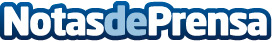 La fisioterapia es indispensable en la recuperación del paciente con dolor postoperatorioEl Consejo General de Colegios de Fisioterapeutas de España se une al Día Mundial contra el Dolor y se adhiere al mensaje de la SED (Sociedad Española del Dolor)Datos de contacto:Noelia Perlacia915191005Nota de prensa publicada en: https://www.notasdeprensa.es/la-fisioterapia-es-indispensable-en-la Categorias: Medicina Sociedad Medicina alternativa http://www.notasdeprensa.es